Application for Infrastructure Imaginaries: Informal Urbanism, Creativity, and Ecology in LagosSpring 2019 Global Urban Humanities Graduate Interdisciplinary Research StudioCharisma Acey (City and Regional Planning) and Ivy Mills (History of Art)Please type your answers into this Word document and submit by Oct. 12 to ivymills@berkeley.edu and charisma.acey@berkeley.eduName:Email:Department:Degree Program:Expected date of graduation:Expected advancement to candidacy (PhD only):Date of application to pursue Graduate Certificate in Global Urban Humanities:(students pursuing the Certificate get priority admission to this course)Why are you interested in taking this course? (Please use as much space as you need.)What are you most interested in learning from colleagues from other disciplines?What do you think you can contribute to the team in terms of disciplinary approaches, skills, knowledge base, personal approaches, etc.?Relevant projects or research you have worked on that you would like us to consider (URLs): In order to select a well-rounded interdisciplinary group, we ask the following questions. None of these skills is a prerequisite. Having more of these skills will not necessarily make your acceptance more likely. We are seeking a diversity of backgrounds and aim to provide a safe environment for going beyond your comfort zones.Please describe your level of skills in the following:Skills: GISMaking mapsDrawingBuilding/fabrication (wood, metal, casting, etc.)Performance/theaterCurationCommunity-based workInternational developmentArchival researchEducation/teachingInterviewingPhotographyVideo production/editingWebsite buildingWritingQuantitative/qualitative analysisGroup facilitationLogistics/project managementAdobe Creative SuiteCAD / 3D modelingAre there any additional areas of knowledge that you can contribute (e.g. food, music, language, botany, power tools, electrical, first aid, etc.)?Do you have any experience traveling/living in countries/areas with infrastructural challenges and/or high levels of poverty? If so, please describe that experience here (include location and duration): To facilitate travel arrangements and stipend disbursement, please respond to the questions below (the information will be confidential and used only by the professors and GUH staff). If you are not a Nigerian citizen, it is likely you will have to obtain a visa prior to travel. This process is complicated, takes time, and varies by country of citizenship. Having the information below will help us coordinate the visa application process. I am a US citizen Y/NI am a green card holder Y/NDo you have a passport? Y/N     Which country? ______________ Is it valid through November 2019? Y/NI am a DACA student Y/NIs there anything else related to travel we should know about (travel restrictions, accommodations, etc.)? Most transportation and lodging expenses will be covered for enrolled students.I confirm that I am available to travel on the following dates (please check):Overnight trip to Los Angeles in January or February (if needed for visa)___ March 20 – April 2 (Lagos) ___ Signed: [typed name is ok]___________________________________________    date: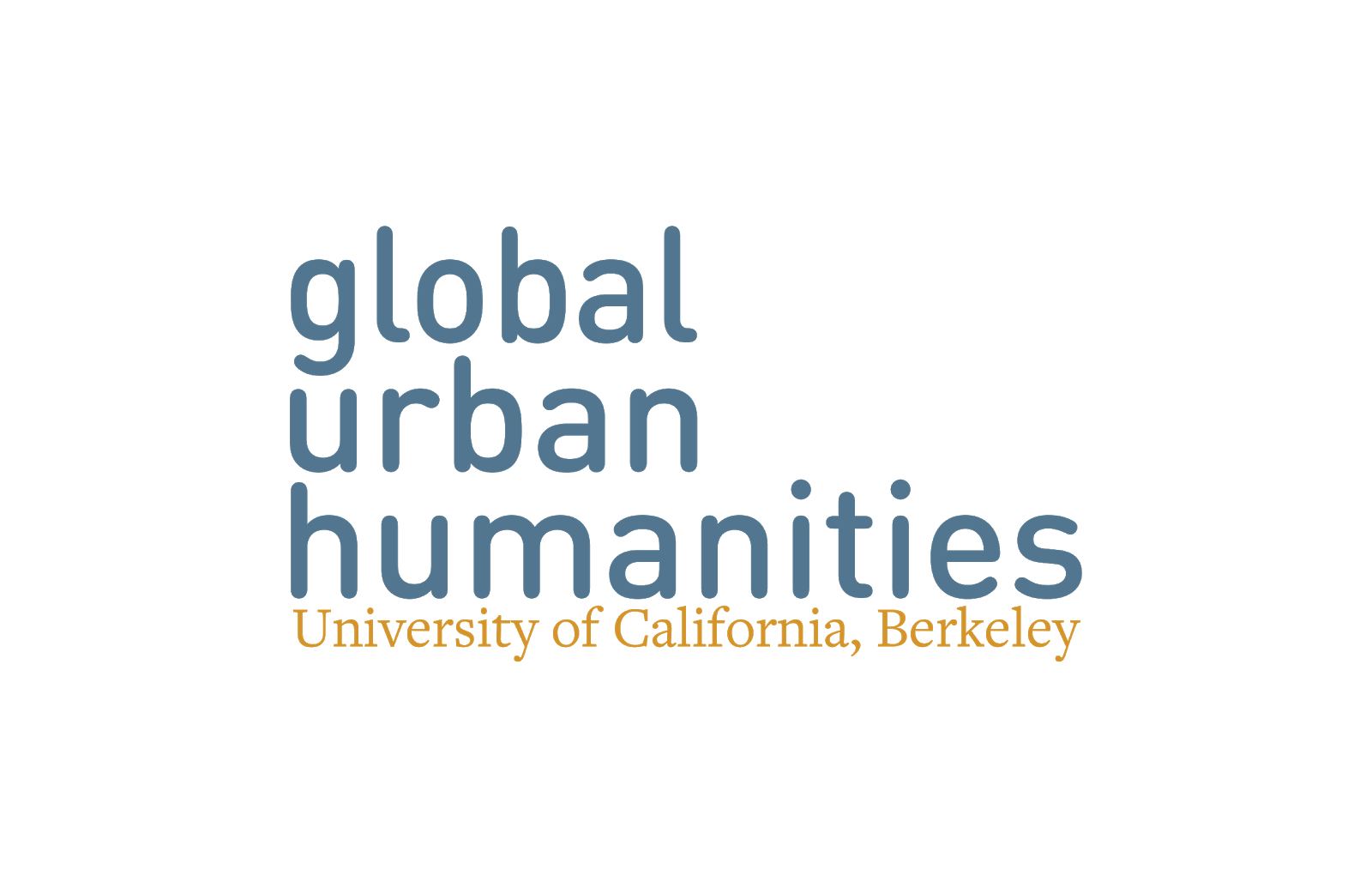 The Global Urban Humanities Initiative is based on the premise that diverse perspectives are essential to excellence in scholarly discourse. We would appreciate it if you would consider answering the questions below.This information is collected by Global Urban Humanities Initiative staff in order to track our performance in fostering an inclusive and diverse academic community. The Global Urban Humanities Initiative does not discriminate on the basis of race, ethnicity, gender identity and expression, or sexual orientation. Voluntary Self-Identification of Race, Ethnicity and Gender/Sexual Identity and Orientation StatusPlease select one or more of the following ethnic or racial categories that best describe you, if applicable.___ American Indian or Alaska Native___ Asian ___ Black or African American___ Hispanic or Latinx___ Native Hawaiian or Other Pacific Islander___ White/European___ Middle Eastern, North African___ Prefer to self-describe _____________________________ Prefer not to sayPlease select one or more of the following gender categories that best describe you, if applicable.__ Female__ Male__ Non-binary/third gender__ Prefer to self-describe ______________________________ Prefer not to sayPlease provide your preferred pronouns (ex: she/her; he/him; they/them; etc.)____________________________________________________________________________Do you consider yourself as a member of the LGBTQ (Lesbian, Gay, Bisexual, Transgender and/or Queer) community?__ Yes__ No__ No, but I identify as an Ally__ Prefer not to sayDo you identify as transgender?__ Yes__ No__ Prefer not to sayWhat is your sexual orientation?__ Straight/Heterosexual__ Gay or Lesbian__ Bisexual__ Prefer to self-describe ____________________________ Prefer not to say